 Animal Science ProgramCourse Syllabus – Fall 2019Reedley College Animal Science ProgramCourse ContractI, ________________________________________, do hereby verify that I have received and reviewed                            <print your first & last name>a copy of the course syllabus for AS 1 – Introduction to Animal Science.  Furthermore, I understand that:Individuals who consistently exhibit excellent time management skills, proficiency in communication, and a high level of work ethic and teamwork are highly valued by employers.  These are skills that I should exercise in regard to this course. I am responsible for attending each class session and that I may be dropped from this course if I exceed two (2) absences prior to the end of the ninth week of instruction.I will exhibit respect toward all other students, guest speakers, faculty, staff and others associated with this class. Foul language, crude humor, and inappropriate comments directed at others (in regard to ethnicity, religion, economic status, disability, or any other factors) will not be tolerated.  I am responsible for my own behavior in this class.  Excessive disruption of class (including excessive tardies, unexcused departures from class, excessive talking, and/or other disruptive behaviors) may result in being dropped from the course.I am responsible for obtaining the appropriate text and materials needed for this course.  The instructor will announce on the first day of class if the text is “required” or “recommended” for this course.  This course will require the completion of assignments outside of regular class time.  These assignments could take a number of forms, including (but not limited to):  research projects, written assignments, school farm projects, and participation in leadership development and/or agriculture industry events.  I am responsible for taking notes in class as most of the test material will be covered during lecture.I am responsible for doing my own work on tests and assignments, unless the assignment is designated a team assignment (in which case I am expected to work cooperatively with the group).I am responsible for turning my cell phone to “off” or “silent” during lecture that I may not use my cell phone for any reason during tests.Makeup work will only be allowed in the case of extreme illness, family emergency, or a pre-approved absence (such as a class field trip). I am responsible for making up missed tests and assignments within one week after returning from my pre-approved absence (see previous bulleted item).This class may include periodic impromptu quizzes.  These may be timed quizzes, which may be given at the start of class.  Makeup of these quizzes will not be allowed in the case of tardiness.  I will not bring my pets to class.    The approximate grade breakdown for this course will be as follows:Note:  This assignment is worth 25 points and must be submitted immediately upon entering the course.Course Number & Name:  AS 1 – Introduction to Animal ScienceCourse Number & Name:  AS 1 – Introduction to Animal ScienceCourse Number & Name:  AS 1 – Introduction to Animal ScienceSection Number:  57768Section Number:  57768Instructor Information:Instructor Information:Instructor Information:Instructor Information:Instructor Information:Contact Information:David M. LopesPhone/Voice Mail:  638-0319E-mail:  david.lopes@reedleycollege.eduContact Information:David M. LopesPhone/Voice Mail:  638-0319E-mail:  david.lopes@reedleycollege.eduOffice Hours:  MW  10:00 – 11:00 amTTH 9:00 – 10:00 amF 1:00 – 2:00 pmOffice:  LSH 2Office Hours:  MW  10:00 – 11:00 amTTH 9:00 – 10:00 amF 1:00 – 2:00 pmOffice:  LSH 2Office Hours:  MW  10:00 – 11:00 amTTH 9:00 – 10:00 amF 1:00 – 2:00 pmOffice:  LSH 2Class Meets:Lecture:  Tuesday & Thursday    10:00 – 11:15 am in AGR 2This course does not include a lab session.  Class Meets:Lecture:  Tuesday & Thursday    10:00 – 11:15 am in AGR 2This course does not include a lab session.  Class Meets:Lecture:  Tuesday & Thursday    10:00 – 11:15 am in AGR 2This course does not include a lab session.  Class Meets:Lecture:  Tuesday & Thursday    10:00 – 11:15 am in AGR 2This course does not include a lab session.  Holidays:  Holidays will be observed as per the State Center Community College District Schedule.Holidays:  Holidays will be observed as per the State Center Community College District Schedule.Holidays:  Holidays will be observed as per the State Center Community College District Schedule.Holidays:  Holidays will be observed as per the State Center Community College District Schedule.Holidays:  Holidays will be observed as per the State Center Community College District Schedule.Drop Deadline:  The last day for a student to drop this course is Friday, October 11th.  After this date, the student must receive a grade.  Drop Deadline:  The last day for a student to drop this course is Friday, October 11th.  After this date, the student must receive a grade.  Drop Deadline:  The last day for a student to drop this course is Friday, October 11th.  After this date, the student must receive a grade.  Drop Deadline:  The last day for a student to drop this course is Friday, October 11th.  After this date, the student must receive a grade.  Drop Deadline:  The last day for a student to drop this course is Friday, October 11th.  After this date, the student must receive a grade.  Final Exam Date:   Thursday, December 12, from 10:00 – 11:50 amFinal Exam Date:   Thursday, December 12, from 10:00 – 11:50 amFinal Exam Date:   Thursday, December 12, from 10:00 – 11:50 amFinal Exam Date:   Thursday, December 12, from 10:00 – 11:50 amFinal Exam Date:   Thursday, December 12, from 10:00 – 11:50 amPrerequisites:   NoneUnits:	3 (based on 3 hours lecture per week)Units:	3 (based on 3 hours lecture per week)Units:	3 (based on 3 hours lecture per week)Units:	3 (based on 3 hours lecture per week)Text & Other Course Materials:Scientific Farm Animal Production: An Introduction to Animal Science, 11th EditionThomas G. Field, University of NebraskaRobert E. Taylor, University Texas at Dallas©2016, PearsonThe text for this course is optional.   Notebook & writing utensil are required!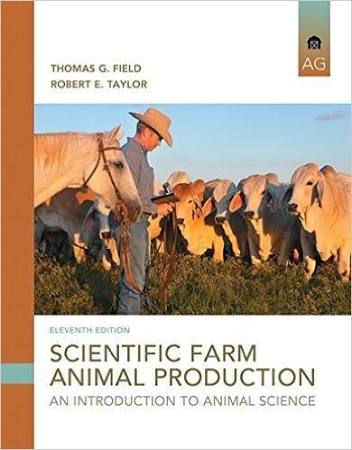 Supplemental ReferencesAnimal Industry Trade Magazines, Livestock Breed Magazines, and numerous Internet Sites.Supplemental ReferencesAnimal Industry Trade Magazines, Livestock Breed Magazines, and numerous Internet Sites.Method for Measuring Student Advancement and Determining GradesThe final grade for this course will be weighted as follows:  50% in-class assignments & tests, 25% out-of-class assignments, and 25% final exam.  Method for Measuring Student Advancement and Determining GradesThe final grade for this course will be weighted as follows:  50% in-class assignments & tests, 25% out-of-class assignments, and 25% final exam.  Grading Scale: A = 90-100%, B = 80-89%, C = 70-79%, D = 60-69%, F = under 60%.  All grades will be posted to CANVAS for this course.  Grading Scale: A = 90-100%, B = 80-89%, C = 70-79%, D = 60-69%, F = under 60%.  All grades will be posted to CANVAS for this course.  Attendance Requirements:Attendance is required.Students are responsible for obtaining notes/information missed due to an absence from the instructor.Please notify the instructor if you know in advance that you will be absent from class.College policy dictates that an instructor should drop a student with two consecutive weeks of unexcused absences.  At the end of the 9th week of instruction, no withdrawals are permitted and the student must receive a grade.Make up tests and assignments will only be allowed for emergency situations and pre-excused absences.Attendance Requirements:Attendance is required.Students are responsible for obtaining notes/information missed due to an absence from the instructor.Please notify the instructor if you know in advance that you will be absent from class.College policy dictates that an instructor should drop a student with two consecutive weeks of unexcused absences.  At the end of the 9th week of instruction, no withdrawals are permitted and the student must receive a grade.Make up tests and assignments will only be allowed for emergency situations and pre-excused absences.Behavioral Standards:All students are expected to act in a mature, responsible manner that respects the rights of all other students, the instructor, and any guest presenters that may participate in the class.  All cell phones and other electronic gadgets that may cause distraction are to be turned “off” or kept on “silent” during lecture.  Behavioral Standards:All students are expected to act in a mature, responsible manner that respects the rights of all other students, the instructor, and any guest presenters that may participate in the class.  All cell phones and other electronic gadgets that may cause distraction are to be turned “off” or kept on “silent” during lecture.  Cheating & Plagiarism:In keeping with the philosophy that students are entitled to the best education available, and in compliance with Board Policy 5410, each student is expected to exert an entirely honest effort toward attaining an education.  Violations of this policy will result in disqualification for the course.Cheating & Plagiarism:In keeping with the philosophy that students are entitled to the best education available, and in compliance with Board Policy 5410, each student is expected to exert an entirely honest effort toward attaining an education.  Violations of this policy will result in disqualification for the course.Accommodation Statement:If you have a verified need for an academic accommodation or materials in alternate media (i.e., Braille, large print, electronic text, etc.) per the Americans with Disabilities Act (ADA) or Section 504 of the Rehabilitation Act, please contact me as soon as possible.  Accommodation Statement:If you have a verified need for an academic accommodation or materials in alternate media (i.e., Braille, large print, electronic text, etc.) per the Americans with Disabilities Act (ADA) or Section 504 of the Rehabilitation Act, please contact me as soon as possible.  Course Description:This course is a survey of the livestock industry, the supply of animal products and their uses, with a special emphasis on the origin, characteristics, adaptation, and contributions of farm animals to the agriculture industry.  This course will analyze the economic trends and career opportunities in animal agriculture.Student Learning Outcomes:Upon completion of this course, students will be able to:Defend an opinion relative to the agricultural practice of raising animals for human use. Outline animal husbandry practices that are consistent with industry approved quality assurance programs and that promote animal well-being, production efficiency, sustainability, and consumer acceptance.Trace animal-based retail products from their original point of production, through the processing and marketing chains, to the consumer.Course Learning Objectives:In the process of completing this course, students will:List animal contributions to human needs.Identify the major breeds of farm animals and list their respective economically important contributions.Identify external and internal anatomical features of livestock using appropriate terminology and relate their functions. Explain the timelines and biological principles associated with animal reproduction cycles and growth. Name marketing strategies and market classifications of livestock. Understand animal behavior as it relates to health and performance.Discuss major issues, trends, and challenges facing the livestock industryIdentify cultural contributions to and ethnic influences on the animal industry.Identify career opportunities and requirements for successful employment. Describe the major segments of the livestock industry.Course Topic Outline:  In-Class Tests, Quizzes, & Assignments   Out-of-Class Assignments  Final Exam50%25%25%Total  100%Student SignatureToday’s Date